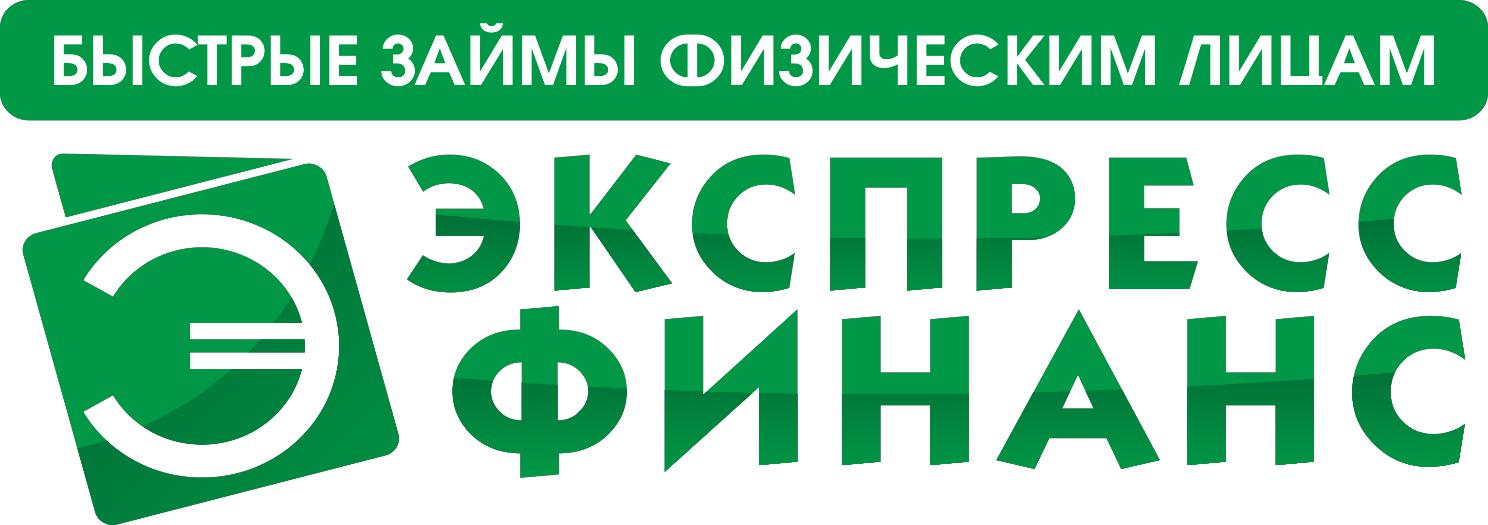 Утверждено приказомГенерального директораООО МКК «За15минут»Е.С.ТисленкоР А В И Л Апроведения Акции «Для пенсионеров»для клиентов ООО МКК «За15минут»(далее – Правила)Новочебоксарск2019Термины и определенияОрганизатор	акции,	компания	–	Общество	с	ограниченной	ответственностьюМикрокредитная компания «За15минут» (далее – ООО МКК «За15минут», Компания) ОГРН1142124000710, ИНН 2124038949, место нахождения юридический адрес - 429950, ЧувашскаяРеспублика, г. Новочебоксарск, ул. Винокурова, 55; Телефон - 8-(8352) 227117; сайт http://эфг.рф. Запись в государственном реестре микрофинансовых организаций - №651403397005454.Акция	«Для	пенсионеров»	–	стимулирующее	мероприятие,	проводимое	ООО	МКК«За15минут» для клиентов Компании в порядке и на условиях, установленных настоящимиПравилами.Процентная ставка по акции – 1,5% от суммы займа, которая уменьшается до размера 1,0%(365% годовых) от суммы займа при соблюдении заемщиком требований и условий акции.Интернет-сайт Организатора – сайт компании в сети интернет по адресу: http://эфг.рф. Договор микрозайма (Займ) – договор потребительского микрозайма, заключенный между компанией ООО МКК «За15минут» и клиентом, в период проведения Акции.Участник акции, Клиент – любой клиент, предъявивший пенсионное удостоверение или иной документ подтверждающий право на получение пенсии, в том числе по инвалидности, и получивший займ в дни проведения акции в компании , а также в полном объеме исполнивший обязательства по нему. Участниками акции не могут быть сотрудники организатора и/или их близкие родственники.Офис продаж – обособленное подразделение Организатора Акции в городах присутствия Компании.Общие положения стимулирующей акции2.1. Территория проведения Акции «Для пенсионеров»: Воркута, Губкинский,  Когалым, Лабытнанги, Мегион, Надым, Нарьян-Мар, Нефтеюганск, Норильск, Новый Уренгой, Ноябрьск, Печора, Пыть-Ях, Радужный, Салехард, Сургут, Сыктывкар, Тарко-Сале, Тобольск, Урай, Усинск, Ханты- Мансийск.2.2. Мероприятие проводится в соответствии с Правилами проведения акции «Для пенсионеров» (далее «Правила»). Для участия в Акции клиентам предлагается осуществить действия, указанные в пункте 4 настоящих Правил.Сроки проведения акции3.1. Акция проводится с 28 января 2019 года по 30 апреля 2019 года включительноУсловия участия в акции4.1. Клиенту необходимо оформить договор микрозайма в период проведения Акции, в любом офисе продаж организатора акции.4.1.1. Сумма займа от 1000 до 30000 рублей.4.1.2. Период пользования Займом по договору, не менее 20 календарных дней, но не более 30 календарных дней. 4.1.3. Допустимая просрочка исполнения обязательств по договору не более 3 календарных дней.4.2. Компания вправе уменьшить клиенту процентную ставку за пользование займом до размера, указанного п.5.3 настоящих Правил, при соблюдении условий, указанныхнастоящих Правилах. В случае погашения микрозайма через отделения банка или терминал QIWI процентная ставка изменению не подлежит.4.3. В случае изменения срока проведения Акции, указанного в п. 3.1. настоящих Правил, Компания уведомляет Участников Акции и других заинтересованных лиц о изменении сроков проведения акции посредством указания на данное изменение сроков проведения Акции на Интернет-сайте Организатора акции – http://эфг.рф и в офисах продаж Компании, указанных в п.2.1 настоящих Правил.4.4. Участник акции обязан одним платежом своевременно, наличными, согласно заключенному договору микрозайма, совершить погашение Займа, в период, указанный в п.4.1.2.5. Правила начисления процентной ставки по акции5.1. Участник Акции заключает договор микрозайма с Компанией по ставке в размере 1,5 процента от суммы займа в день, которая сохраняется в случае погашения займа ранее или позднее срока, указанного в п.4.1.2. В случае погашения займа в пределах срока, указанного в п.4.1.2. настоящих Правил, проценты за каждый день пользования займом начисляются исходя из ставки 1,0 процента в день начиная с первого дня пользования Заемщиком суммой Займа.5.2. Займ погашается в любом офисе продаж ООО МКК «За15минут» на территории Российской Федерации.5.3. Таблица расчета процентов:Способ и порядок информирования о сроках и условиях проведения Акции:6.1. Правила Акции в полном объеме размещаются для открытого доступа на официальном сайте Организатора Акции: http://эфг.рф и в офисах продаж Акции.6.2. Организатор Акции вправе использовать иные средства массовой информации для размещения объявления о проведении Акции в соответствии с законами Российской Федерации.Юридическая информация:7.1. В соответствии с Федеральным законом № 152-ФЗ «О персональных данных» от 27.07.2006 года и действующим законодательством Российской Федерации, при оформлении займа у Организатора Акции Участник Акции предоставляет согласие на обработку Организатором Акции персональных данных Участника, в том числе их сбор, систематизацию, накопление, хранение, уточнение (обновление, изменение), использование, передачу, а также блокирование,обезличивание, уничтожение в целях проведения Акции, включая информирование о статусе участия, проведения проверочных процедур в отношении Участников.7.2. Сайт, расположенный на домене http://эфг.рф, является собственностью Организатора Акции. Сайт создан и действует исключительно с целью распространения в соответствии с действующим законодательством Российской Федерации информации, адресованной неопределенному кругу лиц и направленной на привлечение внимания, формирование и поддержание интереса к услугам, оказываемым Организатором Акции, а также проводимой Акции.7.3. Клиент обязан осуществить уплату всех налогов и иных существующих обязательных платежей, связанных с получением процентной ставкой по акции, установленных действующим законодательством Российской Федерации, самостоятельно, если иное не предусмотрено законодательством. С момента получения Процентной ставки по акции Клиент самостоятельно несет ответственность за уплату всех налогов и иных существующих обязательных платежей, связанных с получением скидки, установленных действующим законодательством Российской Федерации.Прекращение действия Акции8.1. Акция прекращает свое действие в последний день срока проведения Акции.8.2. После прекращения действия Акции в соответствии с Правилами, право на получение сниженного процента возникает у Клиентов, заключивших договор микрозайма в период проведения акции и срок исполнения обязательств по которому наступает в период времени приходящийся на окончание акции.Внесение изменений в Правила.9.1.Организатор Акции вправе в одностороннем порядке вносить изменения в Правила Акции.9.2. Любые изменения Организатором Акции Правил Акции становятся обязательными для Клиентов с момента введения их в действие.9.3. Организатор Акции уведомляет об изменениях в Правилах Акции не позднее чем за 10 дней до даты введения изменений путем размещения электронной версии новой редакции Правил Акции на сайте http://эфг.рф.МинимальныйМаксимальныйМинимальнаяМаксимальная% ставка при% ставка присрок займасрок займасуммасуммаоформлениисвоевременномуказанный вуказанный вмикрозайма/рубмикрозайма/рубмикрозайма/рубмикрозайма/рубдоговорапогашениидоговоредоговоремикрозаймаЗаймамикрозайма/днимикрозайма/дни20301 00030 0001,51,0